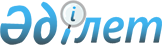 Об утверждении бюджета Тайыншинского района Северо-Казахстанской области на 2019 - 2021 годыРешение маслихата Тайыншинского района Северо-Казахстанской области от 27 декабря 2018 года № 218. Зарегистрировано Департаментом юстиции Северо-Казахстанской области 4 января 2019 года № 5142
      В соответствии с пунктом 2 статьи 9, статьей 75 Бюджетного кодекса Республики Казахстан от 4 декабря 2008 года, статьей 6 Закона Республики Казахстан от 23 января 2001 года "О местном государственном управлении и самоуправлении в Республике Казахстан", маслихат Тайыншинского района Северо-Казахстанской области РЕШИЛ:
      1. Утвердить бюджет Тайыншинского района Северо-Казахстанской области на 2019 - 2021 годы согласно приложениям 1, 2 и 3 к настоящему решению соответственно, в том числе на 2019 год в следующих объемах:
      1) доходы - 8442174,6 тысяч тенге:
      налоговые поступления - 1174993 тысяч тенге;
      неналоговые поступления - 25030,9 тысяч тенге;
      поступления от продажи основного капитала - 39746 тысяч тенге;
      поступления трансфертов - 7202404,7 тысяч тенге;
      2) затраты - 8488492,6 тысяч тенге; 
      3) чистое бюджетное кредитование - 8920,1 тысяч тенге:
      бюджетные кредиты - 14243,5 тысяч тенге;
      погашение бюджетных кредитов – 5323,4 тысяч тенге; 
      4) сальдо по операциям с финансовыми активами - 0 тысяч тенге:
      приобретение финансовых активов - 0 тысяч тенге; 
      поступления от продажи финансовых активов государства - 0 тысяч тенге;
      5) дефицит (профицит) бюджета – - 8920,1 тысяч тенге;
      6) финансирование дефицита (использование профицита) бюджета - 8920,1 тысяч тенге:
      поступление займов – 14243,5 тысяч тенге;
      погашение займов – 5323,4 тысяч тенге;
      используемые остатки бюджетных средств - 46318 тысяч тенге. 
      Сноска. Пункт 1 в редакции решения маслихата Тайыншинского района Северо-Казахстанской области от 04.10.2019 № 280 (вводится в действие с 01.01.2019); в редакции решения маслихата Тайыншинского района Северо-Казахстанской области от 04.12.2019 № 297 (вводится в действие с 01.01.2019).


      2. Установить, что доходы Тайыншинского района формируются за счет налоговых, неналоговых поступлений и поступлений от продажи основного капитала в соответствии со статьей 52 Бюджетного кодекса Республики Казахстан. 
      3. Установить на 2019 год распределение общей суммы поступлений от налогов в областной бюджет из районного бюджета в следующих размерах:
      по индивидуальному подоходному налогу с доходов, облагаемых у источника выплаты - 100 процентов;
      по индивидуальному подоходному налогу с доходов иностранных граждан, не облагаемых у источника выплаты - 100 процентов;
      по социальному налогу - 16 процентов.
      4. Установить на 2019 год распределение общей суммы поступлений от налогов в бюджет района:
      по индивидуальному подоходному налогу с доходов, не облагаемых у источника выплаты:
      Абайский, Алаботинский, Амандыкский, Большеизюмовский, Донецкий, Драгомировский, Зеленогайский, Кировский, Краснополянский, Рощинский, Мироновский, Тендыкский, Тихоокеанский сельские округа - 100 процентов;
      по социальному налогу - 84 процентов.
      5. Установить, что в районный бюджет зачисляются поступления от погашения выданных из районного бюджета кредитов, продажи финансовых активов государства, находящихся в коммунальной собственности района, займов местного исполнительного органа района. 
      6. Утвердить резерв местного исполнительного органа района на 2019 год в сумме 6123,2 тысяч тенге. 
      Сноска. Пункт 6 в редакции решения маслихата Тайыншинского района Северо-Казахстанской области от 21.08.2019 № 279 (вводится в действие с 01.01.2019).


      7. Обеспечить выплату заработной платы государственным служащим, работникам государственных учреждений, не являющихся государственными служащими и работникам казенных предприятий в полном объеме.
      8. Учесть в бюджете района на 2019 год поступление целевых трансфертов из республиканского бюджета, в том числе:
      на увеличение оплаты труда учителей и педагогов-психологов организаций начального, основного и общего среднего образования;
      на капитальный ремонт объектов школьного образования;
      на финансирование приоритетных проектов транспортной инфраструктуры;
      на обеспечение прав и улучшения качества жизни инвалидов в Республике Казахстан;
      на выплату государственной адресной социальной помощи;
      на внедрение консультантов по социальной работе и ассистентов в Центре занятости населения;
      на реализацию мероприятий, направленных на развитие рынка труда;
      на молодежную практику;
      на предоставление государственных грантов на реализацию бизнес-идей для молодежи, членам малообеспеченных и многодетных семей, трудоспособным инвалидам;
      на обеспечение дополнительного охвата краткосрочным профессиональным обучением;
      на приобретение жилья для переселенцев из трудоизбыточных регионов в рамках Государственной программы развития продуктивной занятости и массового предпринимательства на 2017-2021 годы "Енбек", утвержденной Постановлением Правительства Республики Казахстан от 13 ноября 2018 года № 746;
      на повышение заработной платы отдельных категорий гражданских служащих, работников организаций, содержащихся за счет средств государственного бюджета, работников казенных предприятий;
      на повышение должностных окладов гражданским служащим лесного хозяйства и особо охраняемых природных территорий, работающим в сельской местности;
      на повышение заработной платы отдельных категорий администативных государственных служащих. 
      Сноска. Пункт 8 в редакции решения маслихата Тайыншинского района Северо-Казахстанской области от 04.10.2019 № 280 (вводится в действие с 01.01.2019).


      9. Предусмотреть на 2019 год объемы трансфертов, передаваемых из областного бюджета бюджету района, в том числе:
      на приобретение и доставку учебников;
      на проведение профилактических мероприятий против энзоотических болезней животных;
      на реализацию мероприятий в рамках Государственной программы развития продуктивной занятости и массового предпринимательства;
      на установку дорожных знаков и указателей в местах расположения организаций, ориентированных на обслуживание инвалидов;
      на обустройство пешеходных переходов звуковыми и световыми устройствами в местах расположения организаций, ориентированных на обслуживание инвалидов;
      на разработку проектно-сметной документации на строительство разводящих сетей с подключением к Булаевскому водопроводу в селе Кирово Тайыншинского района Северо-Казахстанской области; 
      на разработку проектно-сметной документации на строительство кустового источника водоснабжения с разводящими сетями в селах Чкалово, Петровка Тайыншинского района Северо-Казахстанской области;
      на разработку проектно-сметной документации на строительство локального источника водоснабжения с разводящими сетями в селе Мироновка Тайыншинского района Северо-Казахстанской области;
      на строительство завода по производству растительного масла в селе Ильичевка Тайыншинского района Северо-Казахстанской области (электроснабжение);
      на реконструкцию внешних объектов электроснабжения товарищества с ограниченной ответственностью "BioOperations" в Тайыншинском районе Северо-Казахстанской области. 
      Сноска. Пункт 9 в редакции решения маслихата Тайыншинского района Северо-Казахстанской области от 04.10.2019 № 280 (вводится в действие с 01.01.2019); в редакции решения маслихата Тайыншинского района Северо-Казахстанской области от 04.12.2019 № 297 (вводится в действие с 01.01.2019).


      9-1. Предусмотреть расходы районного бюджета на 2019 год за счет свободных остатков бюджетных средств, сложившихся на 1 января 2019 года и возврата неиспользованных (недоиспользованных) в 2018 году целевых трансфертов из республиканского и областного бюджетов, согласно приложению 9 к настоящему решению. 
      Сноска. Решение дополнено пунктом 9-1 в соответствии с решением маслихата Тайыншинского района Северо-Казахстанской области от 23.05.2019 № 263 (вводится в действие с 01.01.2019).


      10. Установить бюджетную субвенцию, передаваемую из областного бюджета в бюджет района на 2019 год в сумме 3748245 тысяч тенге.
      11. Установить в расходах районного бюджета на 2019 год субвенцию, передаваемую из районного бюджета в бюджет сельских округов в сумме 78678 тысячи тенге, в том числе:
      Келлеровскому - 19187 тысяч тенге;
      Летовочному - 15626 тысяч тенге;
      Чермошнянскому - 17121 тысяч тенге;
      Чкаловскому - 11892 тысяч тенге;
      Яснополянскому - 14852 тысяч тенге.
      12. Предусмотреть в расходах районного бюджета на 2019 год целевые текущие трансферты, передаваемых из районного бюджета в бюджет города Тайынша в сумме 56205 тысяч тенге, в бюджет Келлеровского сельского округа в сумме 3015 тысяч тенге и в бюджет Яснополянского сельского округа в сумме 1444 тысяч тенге. 
      Сноска. Пункт 12 в редакции решения маслихата Тайыншинского района Северо-Казахстанской области от 04.10.2019 № 280 (вводится в действие с 01.01.2019); в редакции решения маслихата Тайыншинского района Северо-Казахстанской области от 04.12.2019 № 297 (вводится в действие с 01.01.2019).


      13. Установить объемы бюджетных изъятий из бюджета города Тайынша в районный бюджет на 2019 год в сумме 24000 тысяч тенге. 
      14. Учесть в районном бюджете на 2019 год бюджетные кредиты из республиканского бюджета на реализацию мер социальной поддержки специалистов в области здравоохранения, образования, социального обеспечения, культуры, спорта и агропромышленного комплекса, прибывшим для работы и проживания в сельские населенные пункты Тайыншинского района Северо-Казахстанской области.
      15. Установить перечень бюджетных программ на 2019-2021 годы в разрезе аппаратов акимов сельских округов, согласно приложениям 4, 5, 6 к настоящему решению.
      16. Установить распределение трансфертов органам самоуправления между сельскими округами, согласно приложению 7 к настоящему решению.
      17. Установить, что в процессе исполнения бюджета района на 2019 год не подлежат секвестру местные бюджетные программы, согласно приложению 8 к настоящему решению.
      18. Настоящее решение вступает в действие с 1 января 2019 года. Бюджет Тайыншинского района Северо-Казахстанской области на 2019 год
      Сноска. Приложение 1 в редакции решения маслихата Тайыншинского района Северо-Казахстанской области от 04.10.2019 № 280 (вводится в действие с 01.01.2019); в редакции решения маслихата Тайыншинского района Северо-Казахстанской области от 04.12.2019 № 297 (вводится в действие с 01.01.2019). Бюджет Тайыншинского района Северо-Казахстанской области на 2020 год Бюджет Тайыншинского района Северо-Казахстанской области на 2021 год Перечень бюджетных программ аппаратов акима района в городе, города районного значения, поселка, села, сельского округа на 2019 год
      Сноска. Приложение 4 в редакции решения маслихата Тайыншинского района Северо-Казахстанской области от 04.10.2019 № 280 (вводится в действие с 01.01.2019); в редакции решения маслихата Тайыншинского района Северо-Казахстанской области от 04.12.2019 № 297 (вводится в действие с 01.01.2019).
      Продолжение таблицы
      Продолжение таблицы Перечень бюджетных программ аппаратов акима района в городе, города районного значения, поселка, села, сельского округа на 2020 год
      Продолжение таблицы
      Продолжение таблицы Перечень бюджетных программ аппаратов акима района в городе, города районного значения, поселка, села, сельского округа на 2021 год
      Продолжение таблицы Распределение трансфертов органам самоуправления между аппаратами акима района в городе, города районного значения, поселка, села, сельского округа на 2019 год
      Продолжение таблицы
      Продолжение таблицы Перечень местных бюджетных программ, не подлежащих секвестру в процессе исполнения районного бюджета на 2019 год Расходы районного бюджета на 2019 год за счет свободных остатков бюджетных средств, сложившихся на 1 января 2019 года и возврата неиспользованных (недоиспользованных) в 2018 году целевых трансфертов из республиканского и областного бюджетов 
      Сноска. Решение дополнено приложением 9 в соответствии с решением маслихата Тайыншинского района Северо-Казахстанской области от 23.05.2019 № 263 (вводится в действие с 01.01.2019).
					© 2012. РГП на ПХВ «Институт законодательства и правовой информации Республики Казахстан» Министерства юстиции Республики Казахстан
				
      Председатель XХХV сессии 
районного маслихата 

Б. Рустамов

      Секретарь 
районного маслихата 

К. Шарипов
Приложение 1 к решению маслихата Тайыншинского района Северо-Казахстанской области от 27 декабря 2018 года № 218
Категория
Категория
Категория
Категория
Наименование
Сумма, тысяч тенге
Класс
Класс
Наименование
Сумма, тысяч тенге
Подкласс
Наименование
Сумма, тысяч тенге
1) Доходы
8442174,6
1
1
Налоговые поступления
1174993
01
Подоходный налог
18945,8
2
Индивидуальный подоходный налог
18945,8
03
Социальный налог
397776, 2
1
Социальный налог
397776,2
04
Hалоги на собственность
272321
1
Hалоги на имущество
 216085
3
Земельный налог
4000
4
Hалог на транспортные средства
39270
5
Единый земельный налог
12966
05
Внутренние налоги на товары, работы и услуги
211780
2
Акцизы
4918
3
Поступления за использование природных и других ресурсов
190000
4
Сборы за ведение предпринимательской и профессиональной деятельности
16210
5
Налог на игорный бизнес
652
08
Обязательные платежи, взимаемые за совершение юридически значимых действий и (или) выдачу документов уполномоченными на то государственными органами или должностными лицами
274170
1
Государственная пошлина
274170
2
2
Неналоговые поступления
25030,9
01
Доходы от государственной собственности
18426,9
5
Доходы от аренды имущества, находящегося в государственной собственности
9875
7
Вознаграждения по кредитам, выданным из государственного бюджета
6,9
9
Прочие доходы государственной собственности
8545
04
Штрафы, пени, санкции, взыскания, налагаемые государственными учреждениями, финансируемыми из государственного бюджета, а также содержащимися и финансируемыми из бюджета (сметы расходов) Национального Банка Республики Казахстан за исключением поступлений от организаций нефтяного сектора в Фонд компенсации поторпевшим
3331
1
Штрафы, пени, санкции, взыскания, налагаемые государственными учреждениями, финансируемыми из государственного бюджета, а также содержащимися и финансируемыми из бюджета (сметы расходов) Национального Банка Республики Казахстан, за исключением поступлений от организаций нефтяного сектора и в Фонд компенсации потерпевшим
3331
06
Прочие неналоговые поступления
3273
1
Прочие неналоговые поступления
3273
3
3
Поступления от продажи основного капитала
39746
01
Продажа государственного имущества, закрепленного за государственными учреждениями
20316
1
Продажа государственного имущества, закрепленного за государственными учреждениями
20316
03
Продажа земли и нематериальных активов
19430
1
Продажа земли
17700
2
Продажа нематериальных активов
1730
4
4
Поступления трансфертов
7202404,7
02
Трансферты из вышестоящих органов государственного управления
7202404,7
2
Трансферты из областного бюджета
7202404,7
Функциональная группа
Функциональная группа
Функциональная группа
Функциональная группа
Наименование
Сумма, тысяч тенге
Администратор бюджетных программ
Администратор бюджетных программ
Наименование
Сумма, тысяч тенге
 Программа
Наименование
Сумма, тысяч тенге
2) Затраты
8488492,6
01
01
Государственные услуги общего характера
497952,7
112
Аппарат маслихата района (города областного значения)
19348
001
Услуги по обеспечению деятельности маслихата района (города областного значения)
19348
122
Аппарат акима района (города областного значения)
158401
001
Услуги по обеспечению деятельности акима района (города областного значения)
136146
003
Капитальные расходы государственного органа
16655
113
Целевые текущие трансферты из местных бюджетов
5600
123
Аппарат акима района в городе, города районного значения, поселка, села, сельского округа
172313
001
Услуги по обеспечению деятельности акима района в городе, города районного значения, поселка, села, сельского округа
161513
022
Капитальные расходы государственного органа
10800
458
Отдел жилищно-коммунального хозяйства, пассажирского транспорта и автомобильных дорог района (города областного значения)
104806,7
001
Услуги по реализации государственной политики на местном уровне в области жилищно-коммунального хозяйства, пассажирского транспорта и автомобильных дорог 
17614
013
Капитальные расходы государственного органа
50275
113
Целевые текущие трансферты из местных бюджетов
37125,7
459
Отдел экономики и финансов района (города областного значения)
43084
001
Услуги по реализации государственной политики в области формирования и развития экономической политики, государственного планирования, исполнения бюджета и управления коммунальной собственностью района (города областного значения)
34740
003
Проведение оценки имущества в целях налогообложения
1700
015
Капитальные расходы государственного органа
6644
02
02
Оборона
16761
122
Аппарат акима района (города областного значения)
16761
005
Мероприятия в рамках исполнения всеобщей воинской обязанности
11174
006
Предупреждение и ликвидация чрезвычайных ситуаций масштаба района (города областного значения)
3273
007
Мероприятия по профилактике и тушению степных пожаров районного (городского) масштаба, а также пожаров в населенных пунктах, в которых не созданы органы государственной противопожарной службы
2314
03
03
Общественный порядок, безопасность, правовая, судебная, уголовно-исполнительная деятельность
4497,3
458
Отдел жилищно-коммунального хозяйства, пассажирского транспорта и автомобильных дорог района (города областного значения)
4497,3
021
Обеспечение безопасности дорожного движения в населенных пунктах
4497,3
04
04
Образование
4816481,9
123
Аппарат акима района в городе, города районного значения, поселка, села, сельского округа
2999
005
Организация бесплатного подвоза учащихся до школы и обратно в сельской местности
2999
464
Отдел образования района (города областного значения)
4766120,2
001
Услуги по реализации государственной политики на местном уровне в области образования 
28208
003
Общеобразовательное обучение
3956531,5
005
Приобретение и доставка учебников, учебно-методических комплексов для государственных учреждений образования района (города областного значения)
79004
006
Дополнительное образование для детей
41060,6
007
Проведение школьных олимпиад, внешкольных мероприятий и конкурсов районного (городского) масштаба
203
009
Обеспечение деятельности организаций дошкольного воспитания и обучения
84977,3
015
Ежемесячные выплаты денежных средств опекунам (попечителям) на содержание ребенка-сироты (детей-сирот), и ребенка (детей), оставшегося без попечения родителей 
18873
022
Выплата единовременных денежных средств казахстанским гражданам, усыновившим (удочерившим) ребенка (детей)-сироту и ребенка (детей), оставшегося без попечения родителей
758
023
Методическая работа
14705
029
Обследование психического здоровья детей и подростков и оказание психолого-медико-педагогической консультативной помощи населению
8228
040
Реализация государственного образовательного заказа в дошкольных организациях образования
134221,6
067
Капитальные расходы подведомственных государственных учреждений и организаций 
397676,2
113
Целевые текущие трансферты из местных бюджетов
1674
465
Отдел физической культуры и спорта района (города областного значения)
41413
017
Дополнительное образование для детей и юношества по спорту
41413
472
Отдел строительства, архитектуры и градостроительства района (города областного значения)
5949,7
022
Строительство и реконструкция объектов начального, основного среднего и общего среднего образования
5949,7
06
06
Социальная помощь и социальное обеспечение
570174,6
451
Отдел занятости и социальных программ района (города областного значения)
548805,6
001
Услуги по реализации государственной политики на местном уровне в области обеспечения занятости и реализации социальных программ для населения
32015
002
Программа занятости
202614
005
Государственная адресная социальная помощь
101727
006
Оказание жилищной помощи
1155
007
Социальная помощь отдельным категориям нуждающихся граждан по решениям местных представительных органов
60062
010
Материальное обеспечение детей-инвалидов, воспитывающихся и обучающихся на дому
1177,3
011
Оплата услуг по зачислению, выплате и доставке пособий и других социальных выплат
2837
014
Оказание социальной помощи нуждающимся гражданам на дому
80857
023
Обеспечение деятельности центров занятости населения
40170
050
Обеспечение прав и улучшение качества жизни инвалидов в Республике Казахстан 
26191,3
458
Отдел жилищно-коммунального хозяйства, пассажирского транспорта и автомобильных дорог района (города областного значения)
1434
050
Обеспечение прав и улучшение качества жизни инвалидов в Республике Казахстан
1434
464
Отдел образования района (города областного значения)
19935
030
Содержание ребенка (детей), переданного патронатным воспитателям
17410
031
Государственная поддержка по содержанию детей-сирот и детей, оставшихся без попечения родителей, в детских домах семейного типа и приемных семьях
2525
07
07
Жилищно-коммунальное хозяйство
348313,1
123
Аппарат акима района в городе, города районного значения, поселка, села, сельского округа
3200
009
Обеспечение санитарии населенных пунктов 
2000
011
Благоустройство и озеленение населенных пунктов 
1200
458
Отдел жилищно-коммунального хозяйства, пассажирского транспорта и автомобильных дорог района (города областного значения)
28748,4
003
Организация сохранения государственного жилищного фонда
6876,7
004
Обеспечение жильем отдельных категорий граждан
15298
017
Содержание мест захоронений и захоронение безродных
184
026
Организация эксплуатации тепловых сетей, находящихся в коммунальной собственности районов (городов областного значения)
6389,7
472
Отдел строительства, архитектуры и градостроительства района (города областного значения)
316364,7
004
Проектирование, развитие и (или) обустройство инженерно-коммуникационной инфраструктуры
1500
013
Разработка схем градостроительного развития территории района, генеральных планов городов районного (областного) значения, поселков и иных сельских населенных пунктов
1200
058
Развитие системы водоснабжения и водоотведения в сельских населенных пунктах
40419,9
098
Приобретение жилья коммунального жилищного фонда
273244,8
08
08
Культура, спорт, туризм и информационное пространство
195431,3
123
Аппарат акима района в городе, города районного значения, поселка, села, сельского округа
10147
006
Поддержка культурно-досуговой работы на местном уровне
10147
455
Отдел культуры и развития языков района (города областного значения)
124625
001
Услуги по реализации государственной политики на местном уровне в области развития языков и культуры
11861
003
Поддержка культурно-досуговой работы 
26251
006
Функционирование районных (городских) библиотек
85399
007
Развитие государственного языка и других языков народа Казахстана
1114
456
Отдел внутренней политики района (города областного значения)
32535
001
Услуги по реализации государственной политики на местном уровне в области информации, укрепления государственности и формирования социального оптимизма граждан
14164
002
Услуги по проведению государственной информационной политики 
12171
003
Реализация мероприятий в сфере молодежной политики
6200
465
Отдел физической культуры и спорта района (города областного значения)
19985
001
Услуги по реализации государственной политики на местном уровне в сфере физической культуры и спорта
10913
006
Проведение спортивных соревнований на районном (города областного значения) уровне
356
007
Подготовка и участие членов сборных команд района (города областного значения) по различным видам спорта на областных спортивных соревнованиях
8716
472
Отдел строительства, архитектуры и градостроительства района (города областного значения) 
8139,3
008
Развитие объектов спорта
1950,4
011
Развитие объектов культуры
6188,9
10
10
Сельское, водное, лесное, рыбное хозяйство, особо охраняемые природные территории, охрана окружающей среды и животного мира, земельные отношения
195770,5
459
Отдел экономики и финансов района (города областного значения)
7284,5
099
Реализация мер по оказанию социальной поддержки специалистов 
7284,5
462
Отдел сельского хозяйства района (города областного значения)
28220
001
Услуги по реализации государственной политики на местном уровне в сфере сельского хозяйства
27520
006
Капитальные расходы государственного органа
700
463
Отдел земельных отношений района (города областного значения)
18221
001
Услуги по реализации государственной политики в области регулирования земельных отношений на территории района (города областного значения)
16315
004
Организация работ по зонированию земель
1621
007
Капитальные расходы государственного органа
285
473
Отдел ветеринарии района (города областного значения)
142045
001
Услуги по реализации государственной политики на местном уровне в сфере ветеринарии
15978
006
Организация санитарного убоя больных животных
238
007
Организация отлова и уничтожения бродячих собак и кошек
1152
008
Возмещение владельцам стоимости изымаемых и уничтожаемых больных животных, продуктов и сырья животного происхождения
1744
009
Проведение ветеринарных мероприятий по энзоотическим болезням животных
10257
010
Проведение мероприятий по идентификации сельскохозяйственных животных
3176
011
Проведение противоэпизоотических мероприятий
109415
113
Целевые текущие трансферты из местных бюджетов
85
11
11
Промышленность, архитектурная, градостроительная и строительная деятельность
11818
472
Отдел строительства, архитектуры и градостроительства района (города областного значения)
11818
001
Услуги по реализации государственной политики в области строительства, архитектуры и градостроительства на местном уровне
11518
015
Капитальные расходы государственного органа
300
12
12
Транспорт и коммуникации
1405188
458
Отдел жилищно-коммунального хозяйства, пассажирского транспорта и автомобильных дорог района (города областного значения)
1405188
023
Обеспечение функционирования автомобильных дорог
19468
037
Субсидирование пассажирских перевозок по социально значимым городским (сельским), пригородным и внутрирайонным сообщениям
3687
051
Реализация приоритетных проектов транспортной инфраструктуры
1382033
13
13
Прочие
46467,5
123
Аппарат акима района в городе, города районного значения, поселка, села, сельского округа
20448
040
Реализация мер по содействию экономическому развитию регионов в рамках Программы развития регионов до 2020 года
20448
458
Отдел жилищно-коммунального хозяйства, пассажирского транспорта и автомобильных дорог района (города областного значения)
350
055
Развитие индустриальной инфраструктуры в рамках Государственной программы поддержки и развития бизнеса "Дорожная карта бизнеса-2020"
350
459
Отдел экономики и финансов района (города областного значения)
5687,5
012
Резерв местного исполнительного органа района (города областного значения) 
5687,5
469
Отдел предпринимательства района (города областного значения)
11772
001
Услуги по реализации государственной политики на местном уровне в области развития предпринимательства 
11772
473
Отдел ветеринарии района (города областного значения)
8210
065
Формирование или увеличение уставного капитала юридических лиц
8210
15
15
Трансферты
379629,8
459
Отдел экономики и финансов района (города областного значения)
379629,8
006
Возврат неиспользованных (недоиспользованных) целевых трансфертов
52273,8
024
Целевые текущие трансферты из нижестоящего бюджета на компенсацию потерь вышестоящего бюджета в связи с изменением законодательства
224088
026
Целевые текущие трансферты бюджетам города районного значения, села, поселка, сельского округа на повышение заработной платы отдельных категорий гражданских служащих, работников организаций, содержащихся за счет средств государственного бюджета, работников казенных предприятий 
7902
066
Целевые текущие трансферты бюджетам города районного значения, села, поселка, сельского округа на повышение заработной платы отдельных категорий административных государственных служащих
6122
038
Субвенции
78678
051
Трансферты органам местного самоуправления
10566
3) Чистое бюджетное кредитование
8920,1
Бюджетные кредиты
14243,5
 10
 10
Сельское, водное, лесное, рыбное хозяйство, особо охраняемые природные территории, охрана окружающей среды и животного мира, земельные отношения
14243,5
459
Отдел экономики и финансов района (города областного значения)
14243,5
018
Бюджетные кредиты для реализации мер социальной поддержки специалистов
14243,5
Категория
Категория
Категория
Категория
Наименование
 Сумма,

 тысяч тенге
Класс
Класс
Класс
Наименование
 Сумма,

 тысяч тенге
Подкласс
Подкласс
Наименование
 Сумма,

 тысяч тенге
5
Погашение бюджетных кредитов
5323,4
01
Погашение бюджетных кредитов
5323,4
1
1
Погашение бюджетных кредитов, выданных из государственного бюджета
5323,4
Функциональная группа
Функциональная группа
Функциональная группа
Функциональная группа
Наименование
Сумма, тысяч тенге
Администратор бюджетных программ
Администратор бюджетных программ
Администратор бюджетных программ
Наименование
Сумма, тысяч тенге
Программа
Программа
Наименование
Сумма, тысяч тенге
4) Сальдо по операциям с финансовыми активами
0
Категория
Категория
Категория
Категория
Наименование
Сумма, тысяч тенге
Класс
Класс
Класс
Наименование
Сумма, тысяч тенге
Подкласс
Подкласс
Наименование
Сумма, тысяч тенге
6
Поступления от продажи финансовых активов государства
0
01
Поступления от продажи финансовых активов государства
0
1
1
Поступления от продажи финансовых активов внутри страны
0
5) Дефицит (профицит) бюджета
-8920,1
6) Финансирование дефицита (использование профицита) бюджета
8920,1
7
Поступления займов
14243,5
01
Внутренние государственные займы
14243,5
2
2
Договоры займа
14243,5
Функциональная группа
Функциональная группа
Функциональная группа
Функциональная группа
Наименование
Сумма, тысяч тенге
Администратор бюджетных программ
Администратор бюджетных программ
Администратор бюджетных программ
Наименование
Сумма, тысяч тенге
 Программа
 Программа
Наименование
Сумма, тысяч тенге
14
Обслуживание долга
6,9
459
Отдел экономики и финансов района (города областного значения)
6,9
021
021
Обслуживание долга местных исполнительных органов по выплате вознаграждений и иных платежей по займам из областного бюджета
6,9
16
Погашение займов 
5323,4
459
Отдел экономики и финансов района (города областного значения)
5323,4
005
005
Погашение долга местного исполнительного органа перед вышестоящим бюджетом
5323,4Приложение 2 к решению маслихата Тайыншинского района Северо-Казахстанской области от 27 декабря 2018 года № 218
Категория
Категория
Категория
Наименование
Сумма, тысяч тенге
Класс
Класс
Наименование
Сумма, тысяч тенге
Подкласс
Наименование
Сумма, тысяч тенге
1) Доходы
4692199
1
Налоговые поступления
897029
01
Подоходный налог
17680
2
Индивидуальный подоходный налог
17680
03
Социальный налог
377735
1
Социальный налог
377735
04
Hалоги на собственность
262055
1
Hалоги на имущество
193300
3
Земельный налог
11840
4
Hалог на транспортные средства
43025
5
Единый земельный налог
13890
05
Внутренние налоги на товары, работы и услуги
228427
2
Акцизы
5618
3
Поступления за использование природных и других ресурсов
200000
4
Сборы за ведение предпринимательской и профессиональной деятельности
22131
5
Налог на игорный бизнес
678
08
Обязательные платежи, взимаемые за совершение юридически значимых действий и (или) выдачу документов уполномоченными на то государственными органами или должностными лицами
11132
1
Государственная пошлина
11132
2
Неналоговые поступления
11798
01
Доходы от государственной собственности
8905
5
Доходы от аренды имущества, находящегося в государственной собственности
8900
7
Вознаграждения по кредитам, выданным из государственного бюджета
5
06
Прочие неналоговые поступления
2893
1
Прочие неналоговые поступления
2893
3
Поступления от продажи основного капитала
34034
01
Продажа государственного имущества, закрепленного за государственными учреждениями
13016
1
Продажа государственного имущества, закрепленного за государственными учреждениями
13016
03
Продажа земли и нематериальных активов
21018
1
Продажа земли
21008
2
Продажа нематериальных активов
10
4
Поступления трансфертов
3749338
02
Трансферты из вышестоящих органов государственного управления
3749338
2
Трансферты из областного бюджета
3749338
Функциональная группа
Функциональная группа
Функциональная группа
Наименование
Сумма, тысяч тенге
Администратор бюджетных программ
Администратор бюджетных программ
Наименование
Сумма, тысяч тенге
 Программа
Наименование
Сумма, тысяч тенге
2) Затраты
4692199
01
Государственные услуги общего характера
298450
112
Аппарат маслихата района (города областного значения)
18151
001
Услуги по обеспечению деятельности маслихата района (города областного значения)
18151
 122
Аппарат акима района (города областного значения)
93816
001
Услуги по обеспечению деятельности акима района (города областного значения)
93816
123
Аппарат акима района в городе, города районного значения, поселка, села, сельского округа
144537
001
Услуги по обеспечению деятельности акима района в городе, города районного значения, поселка, села, сельского округа
144537
458
Отдел жилищно-коммунального хозяйства, пассажирского транспорта и автомобильных дорог района (города областного значения)
12275
 001
Услуги по реализации государственной политики на местном уровне в области жилищно-коммунального хозяйства, пассажирского транспорта и автомобильных дорог
12275
 459
Отдел экономики и финансов района (города областного значения)
29671
 001
Услуги по реализации государственной политики в области формирования и развития экономической политики, государственного планирования, исполнения бюджета и управления коммунальной собственностью района (города областного значения)
26918
003
Проведение оценки имущества в целях налогообложения
2253
010
Приватизация, управление коммунальным имуществом, постприватизационная деятельность и регулирование споров, связанных с этим
500
02
Оборона
10867
122
Аппарат акима района (города областного значения)
10867
005
Мероприятия в рамках исполнения всеобщей воинской обязанности
8763
006
Предупреждение и ликвидация чрезвычайных ситуаций масштаба района (города областного значения)
1169
007
Мероприятия по профилактике и тушению степных пожаров районного (городского) масштаба, а также пожаров в населенных пунктах, в которых не созданы органы государственной противопожарной службы
935
03
Общественный порядок, безопасность, правовая, судебная, уголовно-исполнительная деятельность
6845
458
Отдел жилищно-коммунального хозяйства, пассажирского транспорта и автомобильных дорог района (города областного значения)
6845
021
Обеспечение безопасности дорожного движения в населенных пунктах
6845
04
Образование
3614795
123
Аппарат акима района в городе, города районного значения, поселка, села, сельского округа
1821
005
Организация бесплатного подвоза учащихся до школы и обратно в сельской местности
1821
464
Отдел образования района (города областного значения)
3572803
001
Услуги по реализации государственной политики на местном уровне в области образования
23125
003
Общеобразовательное обучение
3227823
005
Приобретение и доставка учебников, учебно-методических комплексов для государственных учреждений образования района (города областного значения)
51550
006
Дополнительное образование для детей
41410
007
Проведение школьных олимпиад, внешкольных мероприятий и конкурсов районного (городского) масштаба
211
009
Обеспечение деятельности организаций дошкольного воспитания и обучения
76644
015
Ежемесячные выплаты денежных средств опекунам (попечителям) на содержание ребенка-сироты (детей-сирот), и ребенка (детей), оставшегося без попечения родителей
18918
022
Выплата единовременных денежных средств казахстанским гражданам, усыновившим (удочерившим) ребенка (детей)-сироту и ребенка (детей), оставшегося без попечения родителей
751
029
Обеспечение психического здоровья детей и подростков и оказание психолого-медико-педагогической консультативной помощи населению
7438
040
Реализация государственного образовательного заказа в дошкольных организациях образования
122458
067
Капитальные расходы подведомственных государственных учреждений и организаций 
2475
465
Отдел физической культуры и спорта района (города областного значения)
40171
017
Дополнительное образование для детей и юношества по спорту
40171
06
Социальная помощь и социальное обеспечение
224109
451
Отдел занятости и социальных программ района (города областного значения)
215321
001
Услуги по реализации государственной политики на местном уровне в области обеспечения занятости и реализации социальных программ для населения
28029
002
Программа занятости
35743
005
Государственная адресная социальная помощь
6016
006
Оказание жилищной помощи
1155
007
Социальная помощь отдельным категориям нуждающихся граждан по решениям местных представительных органов
34944
010
Материальное обеспечение детей-инвалидов, воспитывающихся и обучающихся на дому
1723
011
Оплата услуг по зачислению, выплате и доставке пособий и других социальных выплат
841
014
Оказание социальной помощи нуждающимся гражданам на дому
71695
023
Обеспечение деятельности центров занятости населения
22008
050
Обеспечение прав и улучшение качества жизни инвалидов в Республике Казахстан
13167
464
Отдел образования района (города областного значения)
8788
030
Содержание ребенка (детей), переданного патронатным воспитателям
8788
07
Жилищно-коммунальное хозяйство
191
458
Отдел жилищно-коммунального хозяйства, пассажирского транспорта и автомобильных дорог района (города областного значения)
191
017
Содержание мест захоронений и захоронение безродных
191
08
Культура, спорт, туризм и информационное пространство
168588
123
Аппарат акима района в городе, города районного значения, поселка, села, сельского округа
7371
006
Поддержка культурно-досуговой работы на местном уровне
7371
455
Отдел культуры и развития языков района (города областного значения)
114155
001
Услуги по реализации государственной политики на местном уровне в области развития языков и культуры
11301
003
Поддержка культурно-досуговой работы 
23406
006
Функционирование районных (городских) библиотек
78334
007
Развитие государственного языка и других языков народа Казахстана
1114
456
Отдел внутренней политики района (города областного значения)
31018
001
Услуги по реализации государственной политики на местном уровне в области информации, укрепления государственности и формирования социального оптимизма граждан
10794
002
Услуги по проведению государственной информационной политики 
14491
003
Реализация мероприятий в сфере молодежной политики
5733
465
Отдел физической культуры и спорта района (города областного значения)
16044
001
Услуги по реализации государственной политики на местном уровне в сфере физической культуры и спорта
9408
006
Проведение спортивных соревнований на районном (города областного значения) уровне
350
007
Подготовка и участие членов сборных команд района (города областного значения) по различным видам спорта на областных спортивных соревнованиях
6286
10
Сельское, водное, лесное, рыбное хозяйство, особо охраняемые природные территории, охрана окружающей среды и животного мира, земельные отношения
180002
459
Отдел экономики и финансов района (города областного значения)
6073
099
Реализация мер по оказанию социальной поддержки специалистов 
6073
462
Отдел сельского хозяйства района (города областного значения)
26110
001
Услуги по реализации государственной политики на местном уровне в сфере сельского хозяйства
26110
463
Отдел земельных отношений района (города областного значения)
14106
001
Услуги по реализации государственной политики в области регулирования земельных отношений на территории района (города областного значения)
14106
473
Отдел ветеринарии района (города областного значения)
133713
001
Услуги по реализации государственной политики на местном уровне в сфере ветеринарии
15507
006
Организация санитарного убоя больных животных
248
007
Организация отлова и уничтожения бродячих собак и кошек
990
010
Проведение мероприятий по идентификации сельскохозяйственных животных
3176
011
Проведение противоэпизоотических мероприятий
113792
11
Промышленность, архитектурная, градостроительная и строительная деятельность
9997
472
Отдел строительства, архитектуры и градостроительства района (города областного значения)
9997
001
Услуги по реализации государственной политики в области строительства, архитектуры и градостроительства на местном уровне
9997
12
Транспорт и коммуникации
11101
458
Отдел жилищно-коммунального хозяйства, пассажирского транспорта и автомобильных дорог района (города областного значения)
11101
023
Обеспечение функционирования автомобильных дорог
6934
037
Субсидирование пассажирских перевозок по социально значимым городским (сельским), пригородным и внутрирайонным сообщениям
4167
13
Прочие
29366
459
Отдел экономики и финансов района (города областного значения)
18857
012
Резерв местного исполнительного органа района (города областного значения) 
18857
469
Отдел предпринимательства района (города областного значения)
10509
001
Услуги по реализации государственной политики на местном уровне в области развития предпринимательства 
10509
15
Трансферты
137883
459
Отдел экономики и финансов района (города областного значения)
137883
024
Целевые текущие трансферты из нижестоящего бюджета на компенсацию потерь вышестоящего бюджета в связи с изменениями законодательства
59953
038
Субвенции
77930
3) Чистое бюджетное кредитование
-5323
Бюджетные кредиты
0
 10
Сельское, водное, лесное, рыбное хозяйство. Особ охраняемые природные территории. Охрана окружающей среды и животного мира, земельные отношения
0
459
Отдел экономики и финансов района (города областного значения)
0
018
Бюджетные кредиты для реализации мер социальной поддержки специалистов
0
Категория
Категория
Категория
Наименование
Сумма, тысяч тенге
Класс
Класс
Наименование
Сумма, тысяч тенге
Подкласс
Наименование
Сумма, тысяч тенге
5
Погашение бюджетных кредитов
5323
01
Погашение бюджетных кредитов
5323
1
Погашение бюджетных кредитов, выданных из государственного бюджета
5323
Функциональная группа
Функциональная группа
Функциональная группа
Наименование
Сумма, тысяч тенге
 Администратор бюджетных программ
 Администратор бюджетных программ
Наименование
Сумма, тысяч тенге
Программа
Наименование
Сумма, тысяч тенге
4) Сальдо по операциям с финансовыми активами
0
Категория
Категория
Категория
Наименование
Сумма, тысяч тенге
Класс
Класс
Наименование
Сумма, тысяч тенге
Подкласс
Наименование
Сумма, тысяч тенге
6
Поступления от продажи финансовых активов государства
0
01
Поступления от продажи финансовых активов государства
0
1
Поступления от продажи финансовых активов внутри страны
0
5) Дефицит (профицит) бюджета
5323
6) Финансирование дефицита (использование профицита) бюджета
-5323
7
Поступления займов
0
01
Внутренние государственные займы
0
2
Договоры займа
0
Функциональная группа
Функциональная группа
Функциональная группа
Наименование
Сумма, тысяч тенге
Администратор бюджетных программ
Администратор бюджетных программ
Наименование
Сумма, тысяч тенге
 Программа
14
Обслуживание долга
5
459
Отдел экономики и финансов района (города областного значения)
5
021
Обслуживание долга местных исполнительных органов по выплате вознаграждений и иных платежей по займам из областного бюджета
5
16
Погашение займов 
5323
459
Отдел экономики и финансов района (города областного значения)
5323
005
Погашение долга местного исполнительного органа перед вышестоящим бюджетом
5323Приложение 3 к решению маслихата Тайыншинского района Северо-Казахстанской области от 27 декабря 2018 года № 218
Категория
Категория
Категория
Наименование
Сумма, тысяч тенге
Класс
Класс
Наименование
Сумма, тысяч тенге
Подкласс
Наименование
Сумма, тысяч тенге
1) Доходы
4714819
1
Налоговые поступления
916477
01
Подоходный налог
18387
2
Индивидуальный подоходный налог
18387
03
Социальный налог
392844
1
Социальный налог
392844
04
Hалоги на собственность
264331
1
Hалоги на имущество
193300
3
Земельный налог
11840
4
Hалог на транспортные средства
44746
5
Единый земельный налог
14445
05
Внутренние налоги на товары, работы и услуги
229338
2
Акцизы
5618
3
Поступления за использование природных и других ресурсов
200000
4
Сборы за ведение предпринимательской и профессиональной деятельности
23015
5
Налог на игорный бизнес
705
08
Обязательные платежи, взимаемые за совершение юридически значимых действий и (или) выдачу документов уполномоченными на то государственными органами или должностными лицами
11577
1
Государственная пошлина
11577
2
Неналоговые поступления
12270
01
Доходы от государственной собственности
9261
5
Доходы от аренды имущества, находящегося в государственной собственности
9256
7
Вознаграждения по кредитам, выданным из государственного бюджета
5
06
Прочие неналоговые поступления
3009
1
Прочие неналоговые поступления
3009
3
Поступления от продажи основного капитала
35395
01
Продажа государственного имущества, закрепленного за государственными учреждениями
13537
1
Продажа государственного имущества, закрепленного за государственными учреждениями
13537
03
Продажа земли и нематериальных активов
21858
1
Продажа земли
21848
2
Продажа нематериальных активов
10
4
Поступления трансфертов
3750677
01
Трансферты из нижестоящих органов государственного управления
0
3
Трансферты из бюджетов городов районного значения, сел, поселков, сельских округов
0
02
Трансферты из вышестоящих органов государственного управления
3750677
2
Трансферты из областного бюджета
3750677
Функциональная группа
Функциональная группа
Функциональная группа
Наименование
Сумма, тысяч тенге
Администратор бюджетных программ
Администратор бюджетных программ
Наименование
Сумма, тысяч тенге
 Программа
Наименование
Сумма, тысяч тенге
2) Затраты
4714819
01
Государственные услуги общего характера
301426
112
Аппарат маслихата района (города областного значения)
18085
001
Услуги по обеспечению деятельности маслихата района (города областного значения)
18085
122
Аппарат акима района (города областного значения)
94940
001
Услуги по обеспечению деятельности акима района (города областного значения)
94940
123
Аппарат акима района в городе, города районного значения, поселка, села, сельского округа
145892
001
Услуги по обеспечению деятельности акима района в городе, города районного значения, поселка, села, сельского округа
145892
458
Отдел жилищно-коммунального хозяйства, пассажирского транспорта и автомобильных дорог района (города областного значения)
12413
001
Услуги по реализации государственной политики на местном уровне в области жилищно-коммунального хозяйства, пассажирского транспорта и автомобильных дорог
12413
459
Отдел экономики и финансов района (города областного значения)
30096
001
Услуги по реализации государственной политики в области формирования и развития экономической политики, государственного планирования, исполнения бюджета и управления коммунальной собственностью района (города областного значения)
27253
003
Проведение оценки имущества в целях налогообложения
2343
010
Приватизация, управление коммунальным имуществом, постприватизационная деятельность и регулирование споров, связанных с этим
500
02
Оборона
11302
122
Аппарат акима района (города областного значения)
11302
005
Мероприятия в рамках исполнения всеобщей воинской обязанности
9114
006
Предупреждение и ликвидация чрезвычайных ситуаций масштаба района (города областного значения)
1216
007
Мероприятия по профилактике и тушению степных пожаров районного (городского) масштаба, а также пожаров в населенных пунктах, в которых не созданы органы государственной противопожарной службы
972
03
Общественный порядок, безопасность, правовая, судебная, уголовно-исполнительная деятельность
6845
458
Отдел жилищно-коммунального хозяйства, пассажирского транспорта и автомобильных дорог района (города областного значения)
6845
021
Обеспечение безопасности дорожного движения в населенных пунктах
6845
04
Образование
3630532
123
Аппарат акима района в городе, города районного значения, поселка, села, сельского округа
1871
005
Организация бесплатного подвоза учащихся до школы и обратно в сельской местности
1871
464
Отдел образования района (города областного значения)
3588267
001
Услуги по реализации государственной политики на местном уровне в области образования 
23348
003
Общеобразовательное обучение
3231906
005
Приобретение и доставка учебников, учебно-методических комплексов для государственных учреждений образования района (города областного значения)
53612
006
Дополнительное образование для детей
42670
007
Проведение школьных олимпиад, внешкольных мероприятий и конкурсов районного (городского) масштаба
219
009
Обеспечение деятельности организаций дошкольного воспитания и обучения
79710
015
Ежемесячные выплаты денежных средств опекунам (попечителям) на содержание ребенка-сироты (детей-сирот), и ребенка (детей), оставшегося без попечения родителей 
19674
022
Выплата единовременных денежных средств казахстанским гражданам, усыновившим (удочерившим) ребенка (детей)-сироту и ребенка (детей), оставшегося без попечения родителей
781
029
Обеспечение психического здоровья детей и подростков и оказание психолого-медико-педагогической консультативной помощи населению
7443
040
Реализация государственного образовательного заказа в дошкольных организациях образования
126330
067
Капитальные расходы подведомственных государственных учреждений и организаций 
2574
465
Отдел физической культуры и спорта района (города областного значения)
40394
017
Дополнительное образование для детей и юношества по спорту
40394
06
Социальная помощь и социальное обеспечение
228425
451
Отдел занятости и социальных программ района (города областного значения)
219285
001
Услуги по реализации государственной политики на местном уровне в области обеспечения занятости и реализации социальных программ для населения
28271
002
Программа занятости
37173
005
Государственная адресная социальная помощь
6016
006
Оказание жилищной помощи
1155
007
Социальная помощь отдельным категориям нуждающихся граждан по решениям местных представительных органов
36342
010
Материальное обеспечение детей-инвалидов, воспитывающихся и обучающихся на дому
1792
011
Оплата услуг по зачислению, выплате и доставке пособий и других социальных выплат
874
014
Оказание социальной помощи нуждающимся гражданам на дому
71718
023
Обеспечение деятельности центров занятости населения
22250
050
Обеспечение прав и улучшение качества жизни инвалидов в Республике Казахстан
13694
464
Отдел образования района (города областного значения)
9140
030
Содержание ребенка (детей), переданного патронатным воспитателям
9140
07
Жилищно-коммунальное хозяйство
199
458
Отдел жилищно-коммунального хозяйства, пассажирского транспорта и автомобильных дорог района (города областного значения)
199
017
Содержание мест захоронений и захоронение безродных
199
08
Культура, спорт, туризм и информационное пространство
172106
123
Аппарат акима района в городе, города районного значения, поселка, села, сельского округа
7394
006
Поддержка культурно-досуговой работы на местном уровне
7394
455
Отдел культуры и развития языков района (города областного значения)
116557
001
Услуги по реализации государственной политики на местном уровне в области развития языков и культуры
11427
003
Поддержка культурно-досуговой работы 
24342
006
Функционирование районных (городских) библиотек
79674
007
Развитие государственного языка и других языков народа Казахстана
1114
456
Отдел внутренней политики района (города областного значения)
31764
001
Услуги по реализации государственной политики на местном уровне в области информации, укрепления государственности и формирования социального оптимизма граждан
10902
002
Услуги по проведению государственной информационной политики 
15071
003
Реализация мероприятий в сфере молодежной политики
5791
465
Отдел физической культуры и спорта района (города областного значения)
16391
001
Услуги по реализации государственной политики на местном уровне в сфере физической культуры и спорта
9515
006
Проведение спортивных соревнований на районном (города областного значения) уровне
364
007
Подготовка и участие членов сборных команд района (города областного значения) по различным видам спорта на областных спортивных соревнованиях
6512
10
Сельское, водное, лесное, рыбное хозяйство, особо охраняемые природные территории, охрана окружающей среды и животного мира, земельные отношения
185282
459
Отдел экономики и финансов района (города областного значения)
6317
099
Реализация мер по оказанию социальной поддержки специалистов 
6317
462
Отдел сельского хозяйства района (города областного значения)
26289
001
Услуги по реализации государственной политики на местном уровне в сфере сельского хозяйства
26289
463
Отдел земельных отношений района (города областного значения)
14276
001
Услуги по реализации государственной политики в области регулирования земельных отношений на территории района (города областного значения)
14276
473
Отдел ветеринарии района (города областного значения)
138400
001
Услуги по реализации государственной политики на местном уровне в сфере ветеринарии
15593
006
Организация санитарного убоя больных животных
258
007
Организация отлова и уничтожения бродячих собак и кошек
1030
010
Проведение мероприятий по идентификации сельскохозяйственных животных
3176
011
Проведение противоэпизоотических мероприятий
118343
11
Промышленность, архитектурная, градостроительная и строительная деятельность
9772
472
Отдел строительства, архитектуры и градостроительства района (города областного значения)
9772
001
Услуги по реализации государственной политики в области строительства, архитектуры и градостроительства на местном уровне
9772
12
Транспорт и коммуникации
11546
458
Отдел жилищно-коммунального хозяйства, пассажирского транспорта и автомобильных дорог района (города областного значения)
11546
023
Обеспечение функционирования автомобильных дорог
7212
037
Субсидирование пассажирских перевозок по социально значимым городским (сельским), пригородным и внутрирайонным сообщениям
4334
13
Прочие
29751
459
Отдел экономики и финансов района (города областного значения)
19140
012
Резерв местного исполнительного органа района (города областного значения) 
19140
469
Отдел предпринимательства района (города областного значения)
10611
001
Услуги по реализации государственной политики на местном уровне в области развития предпринимательства 
10611
15
Трансферты
127628
459
Отдел экономики и финансов района (города областного значения)
127628
024
Целевые текущие трансферты из нижестоящего бюджета на компенсацию потерь вышестоящего бюджета в связи с изменениями законодательства
59953
038
Субвенции
67675
3) Чистое бюджетное кредитование
-5323
Бюджетные кредиты
0
 10
Сельское, водное, лесное, рыбное хозяйство. особо охраняемые природные территории. охрана окружающей среды и животного мира, земельные отношения
0
459
Отдел экономики и финансов района (города областного значения)
0
018
Бюджетные кредиты для реализации мер социальной поддержки специалистов
0
Категория
Категория
Категория
Наименование
Сумма, тысяч тенге
Класс
Класс
Наименование
Сумма, тысяч тенге
Подкласс
Наименование
Сумма, тысяч тенге
5
Погашение бюджетных кредитов
5323
01
Погашение бюджетных кредитов
5323
1
Погашение бюджетных кредитов, выданных из государственного бюджета
5323
Функциональная группа
Функциональная группа
Функциональная группа
Наименование
Сумма, тысяч тенге
Администратор бюджетных программ
Администратор бюджетных программ
Наименование
Сумма, тысяч тенге
Программа
Наименование
Сумма, тысяч тенге
4) Сальдо по операциям с финансовыми активами
0
Категория
Категория
Категория
Наименование
Сумма, тысяч тенге
Класс
Класс
Наименование
Сумма, тысяч тенге
Подкласс
Наименование
Сумма, тысяч тенге
6
Поступления от продажи финансовых активов государства
0
01
Поступления от продажи финансовых активов государства
0
1
Поступления от продажи финансовых активов внутри страны
0
5) Дефицит (профицит) бюджета
5323
6) Финансирование дефицита (использование профицита) бюджета
-5323
7
Поступления займов
0
01
Внутренние государственные займы
0
2
Договоры займа
0
Функциональная группа
Функциональная группа
Функциональная группа
Наименование
Сумма, тысяч тенге
Администратор бюджетных программ
Администратор бюджетных программ
Наименование
Сумма, тысяч тенге
 Программа
Наименование
Сумма, тысяч тенге
14
Обслуживание долга
5
459
Отдел экономики и финансов района (города областного значения)
5
021
Обслуживание долга местных исполнительных органов по выплате вознаграждений и иных платежей по займам из областного бюджета
5
16
Погашение займов 
5323
459
Отдел экономики и финансов района (города областного значения)
5323
005
Погашение долга местного исполнительного органа перед вышестоящим бюджетом
5323Приложение 4 к решению маслихата Тайыншинского района Северо-Казахстанской области от 27 декабря 2018 года № 218
Функциональная группа
Функциональная группа
Функциональная группа
Наименование
Всего
Администратор
Администратор
Наименование
Всего
Программа
Наименование
Всего
1
2
3
А
В
01
Государственные услуги общего характера
172313
123
Аппарат акима района в городе, города районного значения, поселка, села, сельского округа
172313
001
Услуги по обеспечению деятельности акима района в городе, города районного значения, поселка, села, сельского округа
161513
022
Капитальные расходы государственного органа
10800
04
Образование
2999
123
Аппарат акима района в городе, города районного значения, поселка, села, сельского округа
2999
005
Организация бесплатного подвоза учащихся до школы и обратно в сельской местности
2999
07
Жилищно-коммунальное хозяйство
3200
123
Аппарат акима района в городе, города районного значения, поселка, села, сельского округа
3200
009
Обеспечение санитарии населенных пунктов
2000
011
Благоустройство и озеленение населенных пунктов 
1200
08
Культура, спорт, туризм и информационное пространство
10147
123
Аппарат акима района в городе, города районного значения, поселка, села, сельского округа
10147
006
Поддержка культурно-досуговой работы на местном уровне
10147
13
Прочие
20448
123
Аппарат акима района в городе, города районного значения, поселка, села, сельского округа
20448
040
Реализация мер по содействию экономическому развитию регионов в рамках Программы Развития регионов до 2020 года
20448
в том числе
в том числе
в том числе
в том числе
в том числе
в том числе
Коммунальное государственное учреждение "Аппарат акима Абайского сельского округа"
Коммунальное государственное учреждение "Аппарат акима Алаботинского сельского округа"
Коммунальное государственное учреждение "Аппарат акима Амандыкского сельского округа"
Коммунальное государственное учреждение "Аппарат акима Большеизюмовского сельского округа"
Коммунальное государственное учреждение "Аппарат акима Донецкого сельского округа"
Коммунальное государственное учреждение "Аппарат акима Драгомировского сельского округа"
15830
11676
13614
12690
13790
12786
15830
11676
13614
12690
13790
12786
15830
11676
13614
12690
13790
12786
5400
0
0
0
0
0
0
0
0
0
500
1949
0
0
0
0
500
1949
0
0
0
0
500
1949
0
0
0
0
0
1000
0
0
0
0
0
1000
0
0
0
0
0
1000
0
0
0
0
0
0
1112
0
0
0
606
1112
0
0
0
606
1112
0
0
0
606
1540
1449
1578
2065
2338
1781
1540
1449
1578
2065
2338
1781
1540
1449
1578
2065
2338
1781
Коммунальное государственное учреждение "Аппарат акима Зеленогайского сельского округа"
Коммунальное государственное учреждение "Аппарат акима Кировского сельского округа"
Коммунальное государственное учреждение "Аппарат акима Краснополянского сельского округа"
Коммунальное государственное учреждение "Аппарат акима Мироновского сельского округа"
Коммунальное государственное учреждение "Аппарат акима Рощинского сельского округа"
Коммунальное государственное учреждение "Аппарат акима Тендыкского сельского округа"
Коммунальное государственное учреждение "Аппарат акима Тихоокеанского сельского округа"
12304
10577
11637
10678
12497
11650
11784
12304
10577
11637
10678
12497
11650
11784
12304
10577
11637
10678
12497
11650
11784
0
5400
0
0
0
0
0
0
0
0
550
0
0
0
0
0
0
550
0
0
0
0
0
0
550
0
0
0
0
0
2200
0
0
0
0
0
0
2200
0 
0
0
0
0
0
1000
0
0
0
0
0
0
1200
0
0
0
0
580
7217
0
632
0
0
0
580
7217
0
632
0
0
0
580
7217
0
632
0
0
0
2185
1207
1652
1348
1554
829
922
2185
1207
1652
1348
1554
829
922
2185
1207
1652
1348
1554
829
922Приложение 5 к решению маслихата Тайыншинского района Северо-Казахстанской области от 27 декабря 2018 года № 218
Функциональная группа
Функциональная группа
Функциональная группа
Наименование
Всего
Администратор 
Администратор 
Наименование
Всего
Программа
Наименование
Всего
1
2
3
А
В
01
Государственные услуги общего характера
144537
123
Аппарат акима района в городе, города районного значения, поселка, села, сельского округа
144537
001
Услуги по обеспечению деятельности акима района в городе, города районного значения, поселка, села, сельского округа
144537
04
Образование
1821
123
Аппарат акима района в городе, города районного значения, поселка, села, сельского округа
1821
005
Организация бесплатного подвоза учащихся до школы и обратно в сельской местности
1821
08
Культура, спорт, туризм и информационное пространство
7391
123
Аппарат акима района в городе, города районного значения, поселка, села, сельского округа
7391
006
Поддержка культурно-досуговой работы на местном уровне
7391
В том числе
В том числе
В том числе
В том числе
В том числе
В том числе
Коммунальное государственное учреждение "Аппарат акима Абайского сельского округа"
Коммунальное государственное учреждение "Аппарат акима Алаботинского сельского округа"
Коммунальное государственное учреждение "Аппарат акима Амандыкского сельского округа"
Коммунальное государственное учреждение "Аппарат акима Большеизюмовского сельского округа"
Коммунальное государственное учреждение "Аппарат акима Донецкого сельского округа"
Коммунальное государственное учреждение "Аппарат акима Драгомировского сельского округа"
13540
10854
11978
11173
12210
11915
13540
10854
11978
11173
12210
11915
13540
10854
11978
11173
12210
11915
0
0
0
0
0
1821
0
0
0
0
0
1821
0
0
0
0
0
1821
970
0
0
0
0
470
970
0
0
0
0
470
970
0
0
0
0
470
Коммунальное государственное учреждение "Аппарат акима Зеленогайского сельского округа"
Коммунальное государственное учреждение "Аппарат акима Кировского сельского округа"
Коммунальное государственное учреждение "Аппарат акима Краснополянского сельского округа"
Коммунальное государственное учреждение "Аппарат акима Мироновского сельского округа"
Коммунальное государственное учреждение "Аппарат акима Рощинского сельского округа"
Коммунальное государственное учреждение "Аппарат акима Тендыкского сельского округа"
Коммунальное государственное учреждение "Аппарат акима Тихоокеанского сельского округа"
12050
9818
11254
9351
11142
9962
9290
12050
9818
11254
9351
11142
9962
9290
12050
9818
11254
9351
11142
9962
9290
0
0
0
0
0
0
0
0
0
0
0
0
0
0
0
0
0
0
0
0
0
451
5010
0
470
0
0
0
451
5010
0
470
0
0
0
451
5010
0
470
0
0
0Приложение 6 к решению маслихата Тайыншинского района Северо-Казахстанской области от 27 декабря 2018 года № 218
Функциональная группа
Функциональная группа
Функциональная группа
Наименование
Всего
Администратор 
Администратор 
Наименование
Всего
Программа
Наименование
Всего
1
2
3
А
В
01
Государственные услуги общего характера
145892
123
Аппарат акима района в городе, города районного значения, поселка, села, сельского округа
145892
001
Услуги по обеспечению деятельности акима района в городе, города районного значения, поселка, села, сельского округа
145892
04
Образование
1871
123
Аппарат акима района в городе, города районного значения, поселка, села, сельского округа
1871
005
Организация бесплатного подвоза учащихся до школы и обратно в сельской местности
1871
08
Культура, спорт, туризм и информационное пространство
7394
123
Аппарат акима района в городе, города районного значения, поселка, села, сельского округа
7394
006
Поддержка культурно-досуговой работы на местном уровне
7394
В том числе
В том числе
В том числе
В том числе
В том числе
В том числе
Коммунальное государственное учреждение "Аппарат акима Абайского сельского округа"
Коммунальное государственное учреждение "Аппарат акима Алаботинского сельского округа"
Коммунальное государственное учреждение "Аппарат акима Амандыкского сельского округа"
Коммунальное государственное учреждение "Аппарат акима Большеизюмовского сельского округа"
Коммунальное государственное учреждение "Аппарат акима Донецкого сельского округа"
Коммунальное государственное учреждение "Аппарат акима Драгомировского сельского округа"
13657
10961
12079
11279
12336
12023
13657
10961
12079
11279
12336
12023
13657
10961
12079
11279
12336
12023
0
0
0
0
0
1871
0
0
0
0
0
1871
0
0
0
0
0
1871
970
0
0
0
0
470
970
0
0
0
0
470
970
0
0
0
0
470
Коммунальное государственное учреждение "Аппарат акима Зеленогайского сельского округа"
Коммунальное государственное учреждение "Аппарат акима Кировского сельского округа"
Коммунальное государственное учреждение "Аппарат акима Краснополянского сельского округа"
Коммунальное государственное учреждение "Аппарат акима Мироновского сельского округа"
Коммунальное государственное учреждение "Аппарат акима Рощинского сельского округа"
Коммунальное государственное учреждение "Аппарат акима Тендыкского сельского округа"
Коммунальное государственное учреждение "Аппарат акима Тихоокеанского сельского округа"
12155
9916
11345
9456
11262
10065
9358
12155
9916
11345
9456
11262
10065
9358
12155
9916
11345
9456
11262
10065
9358
0
0
0
0
0
0
0
0
0
0
0
0
0
0
0
0
0
0
0
0
0
451
5033
0
470
0
0
0
451
5033
0
470
0
0
0
451
5033
0
470
0
0
0Приложение 7 к решению маслихата Тайыншинского района Северо-Казахстанской области от 27 декабря 2018 года № 218
Функциональная группа
Функциональная группа
Функциональная группа
Наименование 
Всего
Администратор
Администратор
Наименование 
Всего
Программа
Наименование 
Всего
1
2
3
А
В
15
Трансферты
12566
459
Отдел экономики и финансов района (города областного значения)
12566
051
Трансферты органам местного самоуправления
12566
в том числе
в том числе
в том числе
в том числе
в том числе
в том числе
Коммунальное государственное учреждение "Аппарат акима Абайского сельского округа"
Коммунальное государственное учреждение "Аппарат акима Алаботинского сельского округа"
Коммунальное государственное учреждение "Аппарат акима Амандыкского сельского округа"
Коммунальное государственное учреждение "Аппарат акима Большеизюмовского сельского округа"
Коммунальное государственное учреждение "Аппарат акима Донецкого сельского округа"
Коммунальное государственное учреждение "Аппарат акима Драгомировского сельского округа"
623
520
1044
1208
1159
1634
623
520
1044
1208
1159
1634
623
520
1044
1208
1159
1634
Коммунальное государственное учреждение "Аппарат акима Зеленогайского сельского округа"
Коммунальное государственное учреждение "Аппарат акима Кировского сельского округа"
Коммунальное государственное учреждение "Аппарат акима Краснополянского сельского округа"
Коммунальное государственное учреждение "Аппарат акима Мироновского сельского округа"
Коммунальное государственное учреждение "Аппарат акима Рощинского сельского округа"
Коммунальное государственное учреждение "Аппарат акима Тендыкского сельского округа"
Коммунальное государственное учреждение "Аппарат акима Тихоокеанского сельского округа" 
1400
713
1875
565
880
433
512
1400
713
1875
565
880
433
512
1400
713
1875
565
880
433
512Приложение 8 к решению маслихата Тайыншинского района Северо-Казахстанской области от 27 декабря 2018 года № 218
Функциональная группа
Функциональная группа
Функциональная группа
Наименование
Администратор 
Администратор 
Наименование
Программа
Наименование
04
Образование 
464
Отдел образования района (города областного значения)
003
Общеобразовательное обучениеПриложение 9 к решению маслихата Тайыншинского района Северо-Казахстанской области от 27 декабря 2018 года № 218
Категория
Категория
Категория
Наименование
Сумма, тысяч тенге
Класс
Класс
Наименование
Сумма, тысяч тенге
Подкласс
Наименование
Сумма, тысяч тенге
Доходы
46318
8
Используемые остатки бюджетных средств
46318
01
Остатки бюджетных средств
46318
1
Свободные остатки бюджетных средств
46318
01
Свободные остатки бюджетных средств
46318
Всего
46318
Расходы
Функциональная группа
Функциональная группа
Функциональная группа
Наименование
Сумма, тысяч тенге
Администратор бюджетных программ
Администратор бюджетных программ
Наименование
Сумма, тысяч тенге
 Программа
Наименование
Сумма, тысяч тенге
15
Трансферты
46318
459
Отдел экономики и финансов района (города областного значения)
46318
006
Возврат неиспользованных (недоиспользованных) целевых трансфертов
46318
Всего
46318